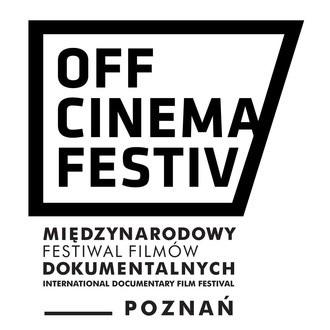 26. MFFD OFF CINEMA 18-23.10.2022, POZNAŃGuest contact:Dawid Skórzybutoffcinema@ckzamek.pl+48 514 878 959GUEST ACCREDITATION FORMGUEST ACCREDITATION FORMSurname:Name:Phone number:E-mail:Country:Special diet (e.g. vege,vegan, gf, etc.):Date of arrival:Date of departure:Number of nights:Please select the days on which you will be participating in the Festival:Please select the days on which you will be participating in the Festival: